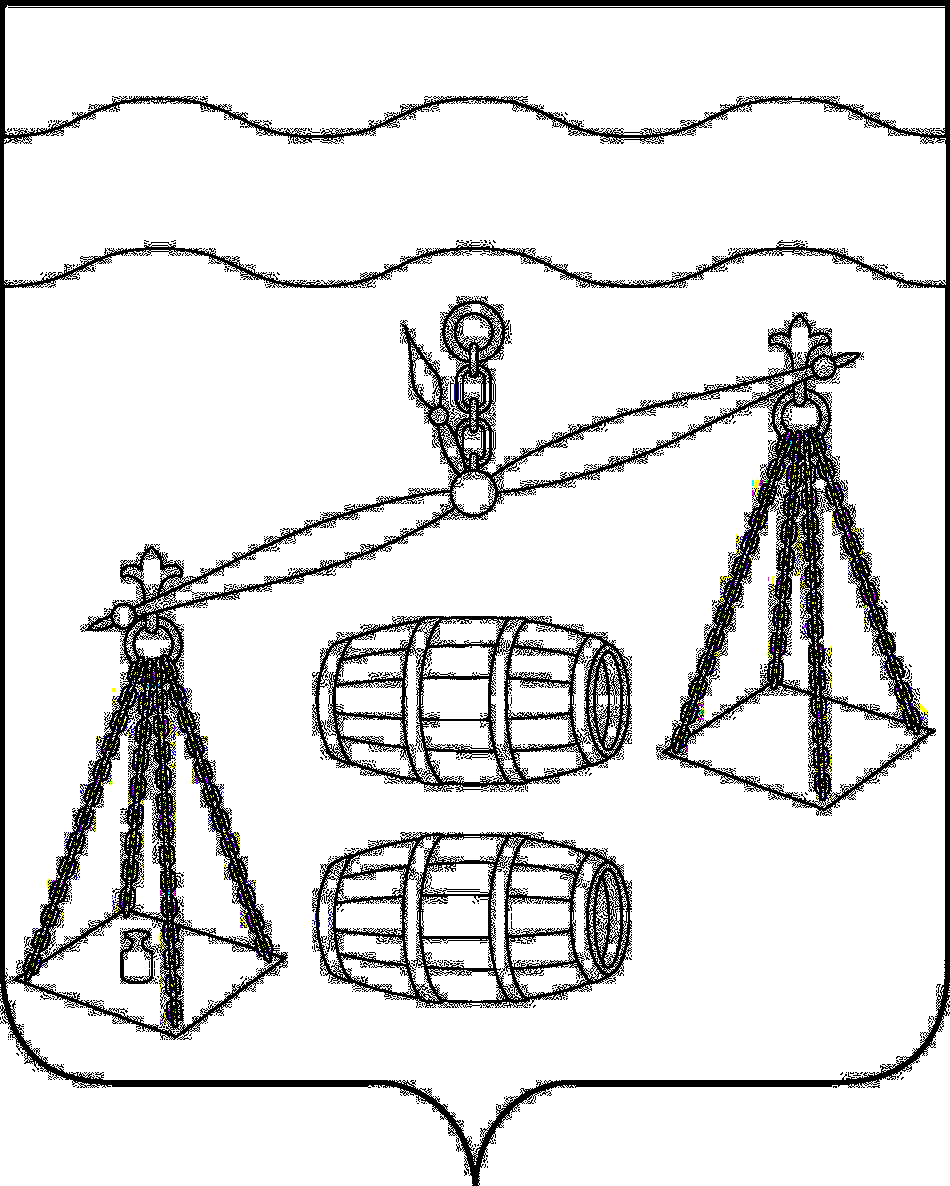 Администрация сельского поселения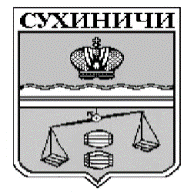 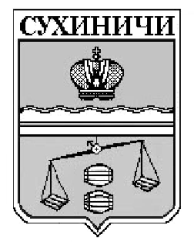 «Село Хотень»Калужская областьПОСТАНОВЛЕНИЕО внесении изменения в  постановление администрации     сельского поселения  «Село Хотень» от 01.10.2019  №  27   «Об утверждении муниципальной программы сельского     поселения    «Село    Хотень»     «Развитие     молодежной  политики  и  спорта   на   территории  СП «Село Хотень» на 2020-2025 годы»В соответствии со ст.179 Бюджетного кодекса Российской Федерации, администрация СП «Село Хотень» ПОСТАНОВЛЯЕТ:Внести изменение в постановление администрации СП «Село Хотень» от 01.10.2019 № 27 «Об утверждении муниципальной программы сельского поселения «Село Хотень» «Развитие молодежной политики и спорта на территории СП «Село Хотень» на 2020-2025 годы», изложив пункт 2 в новой редакции:«При формировании проекта бюджета на очередной финансовый год предусмотреть финансовые средства на реализацию муниципальной программы сельского поселения «Село Хотень» «Развитие молодежной политики и спорта на территории СП «Село Хотень» на 2020-2025 годы».» Настоящее Постановление вступает в силу после его официального обнародования. Контроль за исполнением данного Постановления оставляю за собой.Глава администрации  СП «Село Хотень»                                                                            Н.М.Демешкинаот 26.05.2020 года                                          № 18